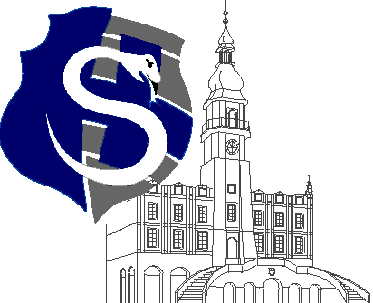 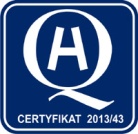 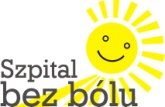 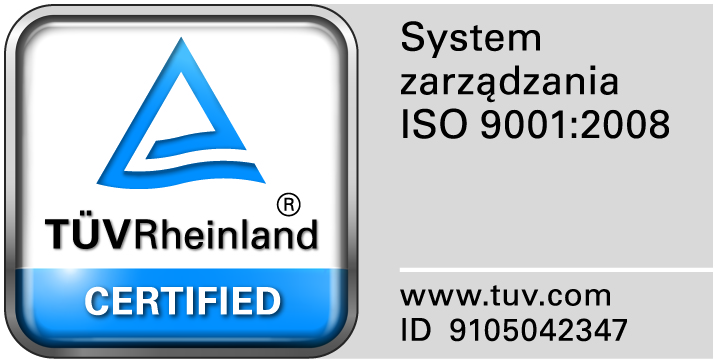 					                                                                                                                  									Zamość 2015-10-14	       Do  Wszystkich WykonawcówDot: Przetargu nieograniczonego nr 15/PN/15 na dostawę  leków różnych.WYJAŚNIENIA ZWIĄZANE Z TREŚCIĄ SIWZDziałając zgodnie z art. 38 ust. 2 ustawy Prawo zamówień publicznych (tj. Dz. U. z 2013 r. poz. 907 z późn. zm.), w związku z pytaniami  dotyczącymi treści Specyfikacji Istotnych Warunków Zamówienia – Zamawiający przesyła treść pytań nadesłanych do w/w postępowania wraz z odpowiedziami.Pytania i odpowiedzi:Pytanie 1. Dotyczy zadania nr 27 poz. 402Czy zamawiający wyrazi zgodę na zaoferowanie produktu równoważnego w wygodnych ampułkostrzykawkach z podziałką o pojemności 6ml (7g)?Odpowiedź: Wyrażamy zgodę.Pytanie 2. Dotyczy zadania nr 27 poz. 403Czy zamawiający wyrazi zgodę na zaoferowanie produktu równoważnego w wygodnych ampułkostrzykawkach z podziałką o pojemności 11ml (13g)?Odpowiedź: Wyrażamy zgodę.Pytanie 2. Dotyczy zadania nr 27 poz. 402 i 403Czy zamawiający wyrazi zgodę na zaoferowanie produktu w opakowaniach zawierających 25 sztuk wraz z jednoczesnym przeliczeniem ilości?Odpowiedź: Wyrażamy zgodę.